                    STERİL TEST RAPORU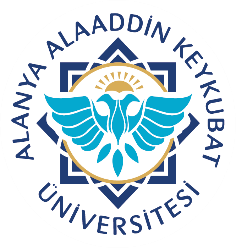     Alanya Alaaddin Keykubat Üniversitesi      Diş Hekimliği Uygulama ve Araştırma Merkezi                 HİDROJEN PEROKSİT KONTROL TAKİP FORMUDoküman No.SSH.FR.01    Alanya Alaaddin Keykubat Üniversitesi      Diş Hekimliği Uygulama ve Araştırma Merkezi                 HİDROJEN PEROKSİT KONTROL TAKİP FORMUYayın Tarihi13.12.2019    Alanya Alaaddin Keykubat Üniversitesi      Diş Hekimliği Uygulama ve Araştırma Merkezi                 HİDROJEN PEROKSİT KONTROL TAKİP FORMURevizyon Tarihi19.10.2021    Alanya Alaaddin Keykubat Üniversitesi      Diş Hekimliği Uygulama ve Araştırma Merkezi                 HİDROJEN PEROKSİT KONTROL TAKİP FORMURevizyon No.2    Alanya Alaaddin Keykubat Üniversitesi      Diş Hekimliği Uygulama ve Araştırma Merkezi                 HİDROJEN PEROKSİT KONTROL TAKİP FORMUSayfa No.1/1KİMYASAL İNDİKATÖR TEST RAPORU